Jose Diaz MartinEn el campamento de reclutas la 37 primocion , con mi seccion mandada por el teniente Crespo, fue algo tragico este campamento donde el tte. y un recluta tuvieron un accidente con una granada de mano y tambien el sargento en practicas Alonso fallecio cuando regresaba con su vehiculo al terminar dicho periodo de instruccion ,,Bernardino Gutierrez Soriano   Siempre está en nuestras oracionesFrancisco Mtz Meroño Hubo también alguien q se pego un tiro en la mano de fogeo no recuerdo quien era coño ....lo cogí yo un abrizzzzzzo desde Cartagena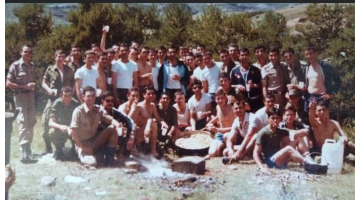 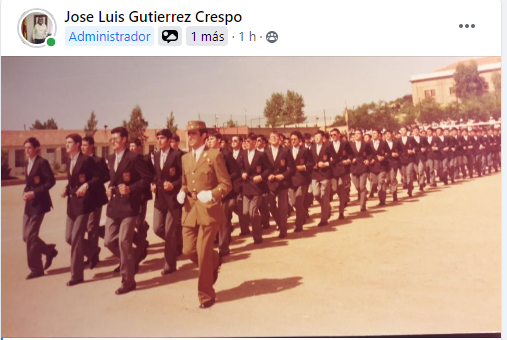 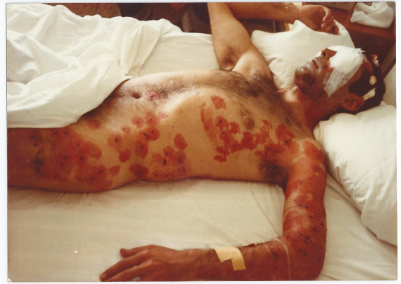 